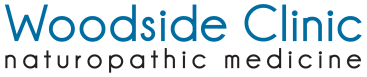 136 Jenkins Road RR4, Scotland ON N0E 1R0Phone: (519) 484 9999    Fax: (519) 484 9995www.woodsideclinic.comNaturopathic Medicine - Traditional Chinese Medicine - Acupuncture INTAKE FORM – FEMALE     *(Please circle answer where ever there is a multiple question.)	                Date:_______________________________Name: 			____ Age: 	 ___Date Of Birth: 		________Address: 					City		________Postal Code			      Email Address			________Home Phone (       )		                     Work  Phone: (        )		______                                 _Marital Status:   S  M  D  W  Sep      Number of Children:________ Referred by:________________________________Occupation :    ___________________________________________     Employer:___________________________________________________Employment Status:  Full-Time         Part-Time         School         Retired         Unemployed         Self-Employed         OtherLiving Situation:          Alone	   Spouse              Partner        Friend(s)       Parent(s)Name and ages of those living with you					_______Pets: ____________________________________________________________________________________________  Name of Partner/Spouse/Parent::  _________________________________	Occupation:  ________________________In case of emergency notify:  ____________________________________	Phone No: _________________________Religious/Spiritual Preferences:  ______________________________________________________________________________Educational background:  ____________________________________________________________________________________How did you hear about the Woodside Clinic?  __________________________________________________________________Please list the major complaints in order of importance for you:MEDICAL STATUSGeneral Health:		Excellent	Good	Fair	PoorList any allergies? ______________________________________________________________________________________________________What medications are you currently taking?   _________________________________________________  _______________________________________________________   _________________________________________________  _______________________________________________________   _________________________________________________  _______________________________________________________What was the date of your last full medical examination?	The date(s) of any blood test(s) you have had done:List any vitamins, supplements, homeopathic or herbal medications you are taking:   _________________________________________________  _______________________________________________________   _________________________________________________  _______________________________________________________   _________________________________________________  _______________________________________________________   _________________________________________________  _______________________________________________________What other treatments are you currently following?_________________________________________________________________________________________________________________________________________________________________________________________________________________________________________________________________________________________________________________________________Have you ever had your cholesterol level checked?  ________   Date(s) ____________	Result(s) ____________________________Have you ever had a mammogram?  ________                          Date(s) ____________	Result(s) ____________________________Do you do self-breast exams? ________Health History (Please circle if you Had or Have any of the following):Abscesses	Chicken pox	Fungal infections	Kidney disease	Rheumatic fever	SyphilisAlcoholism	Chronic fatigue	Gallstones	Leukemia	Rubella        	TonsillitisAllergies	Circulation	Glaucoma	Liver disease	Scarlet fever 	TuberculosisAmnesia	Cold sores	Goiter	Migraines	Senility     	Typhoid feverAnemia	Colitis	Gonorrhea	Miscarriage	Serious injury 	Venereal wartsAnorexia	 disease	Gout	Mononucleosis	Sexual abuse	WartsArthritis	Compulsive eating	Hay fever	Mumps	Sinusitis   	Whooping coughAsthma	Depression	Heart disease	Parasites/worms	Skin disease	Yellow feverAutoimmune 	Diabetes	Hepatitis	Peritonitis	Strept throat	Bleeding disorders	Eczema	Herpes genitalia	Pelvic inflammation	Stroke       	Thalassemia	Cancer 	Emphysema	Hypertension	Pleurisy	Sunstroke	Sickle cell anemiaCandida (Yeast)	Epilepsy	Hypoglycemia	Pneumonia		Fava bean intolerance – G6PD deficiency Other Past Medical ConditionsHigh Blood Pressure	Stroke	Varicose Veins	Phlebitis 	Clotting defects	Bleeding tendenciesBlood transfusion	Diabetes 	Kidney trouble	Rheumatic fever	Jaundice/Hepatitis	EpilepsyArthritis	Colitis	Asthma	Chronic Fatigue Syndrome/Epstein Barr Childhood diseases:	German Measles  	Chicken Pox     	Other: ____________________________Heart Trouble:  _______________ Fractures: _____________ Cancer: ________________ Eating Disorder: ___________________Other major conditions? ______________________________________________________________________________________Never well since an illness or infection (what?)_____________________________________________________________________Had a chronic/reoccurring infection or problem (what?)_______________________________________________________________HABITSDietary preferences/restrictions: _________________________________________________________________________________Is your food organic?  Y  N              local food? _________________    what % of food is organic/local? ___________Sample of day’s menu:	Breakfast:  ___________________________________________________________________________________	Lunch:       ___________________________________________________________________________________	Dinner:      ___________________________________________________________________________________Do you use salt and if so, how much? _________________________ What brand of salt do you use? _________________________Routine physical exercise?Type of exercise:  ___________________________________________________________________________________________For how many minuets?  _____________________	How often?  _____________________________________________________Tobacco use (how much):  ____________________	Previously?  _________     How much?  _________  How long?_____________Alcohol use (how much):   ____________________  	How often?  _____________________________________________________Caffeine use (how much):    ___________________	Mood altering substance use (e.g. marijuana, cocaine) past & present?  _________________________________________________________________________________________________________________STRESSESStresses (family, work, self, etc.):  _________________________________________________________________________________________________________________________________________________________________________________________________________________________________________________________________________________________________________________________________Have you had any Hospitalization, Surgeries, etc.  List what type they were, when they occurred and if there were any complications.Diagnosis/Operation	Hospitalization/Date	Doctor          	ComplicationsDENTAL HISTORYName of Dentist: ________________________________Address:___________________________________________Phone Number __________________________________Date of last dental check-up: _______________________   For what? ______________________________________Do you have:   Root Canals ______  how many? _________  date(s) _______________________________________                          Silver Fillings ______ how many? _________  date(s) _______________________________________                           Gum Disease ____________________________________________________                              What kind of mouthwash do you use? _________________________________                           What kind of toothpaste do you use? __________________________________YOUR HOME WATER SOURCE:City Water? Y  N   what city?______________________________ Well Water  Y  N    Date  well water last tested ____________________________    Purifiers  Y  N    Brand Name __________________________________________ Purifier on drinking water  Y  N   Purifier on Shower Head  Y  N  any lead pipes?  Y  N  ___________________________________________________________________________________________________________AIR FILTRATION    Air filtration in the home?   Manufacture & Type _________________________________ Date installed in home __________________Do you live near a factory?       Name ______________________________________________________________________________________________________________________________________________________ New home (last 2-3 years)  or Older Home                      Building Materials_______________________________________________Upholstery – any new materials in the home eg carpeting, pets, paint, wallpaper __________________________________________Plasma TV  Y NMicrowave use  Y N  how often _____________ do you use plastic wrap in the microwave  Y NWifi  Y  N              Laptop computer  Y  N     if Yes – do you use on your lap  Y  N    how many hours ________________________Cell phone  Y  N          how many minutes a day do you use it?  _______________________________List electronic equipment near sleeping area i.e.  clock radio, TV, computer _______________________________________________Do you use an electric blanket   Y  N               Do you use a mattress warmer  Y NLAUNDRY:  name of detergent used ______________________________ do you use Fabric softener sheets   Y  NPERSONAL HYGIENE AND ATTIRECLOTHING:	organic       	natural cotton         synthetic    	polyester       silksHYGIENE        cleansing products ________________________________                        Deodorant/Antiperspirants brand _________________________ Cologne brand ____________________________                          Shampoo __________________________ Hair care products __________________________________________                        Do you color your hair   Y   N     brand used ________________________________________       Do you use mosquito repellent?  Y  N        Brand ______________________________________________VACCINATIONSChildhood vaccinations?   Y   NAny recent vaccinations? i.e. flu shot, travelling vaccines, HPV  ________________________ date ________________________Any adverse reactions? ____________________________________________________________________________________TRAVELTime spent travelling to/from work  ______________________________Do you drive, car pool, bike, take train, walk, bus eg  __________________________________Do you work in the city or country _______________________________________________Do you travel in an airplane    Y   N        how often?  _______________________________Any other exposure to toxic pollutants?  ___________________________________________________PREGNANCIES (including miscarriages and abortions)Dates	How Far Along?		Sex	Weight	Problems?_______________________________________________________________________________________________________________________________________________________________________________________________________________________________________________________________________________________________________________________________________________________________________________________________________________________________________________________________________________________________________________________________________________________GYNECOLOGICAL HISTORYDate last period began:  _________________________	Date of last pelvic exam:  _____________________________Date prior period began?  ________________________	Date of last Pap smear:  ______________________________Was your last Pap smear normal?  _________________	Age at first period:  __________________________________Did you ever have an abnormal Pap?  ______________     When:  ____________	Results:  ____________________________Treatment:  _________________________________________________________________________________________________Are you sexually active?  _________     Do you have intercourse?  __________  Do you practice safe sex?  __________Are you trying to get pregnant?  __________	                    How long?  _________________________________Current birth control method:  ___________________________    How long?  _________________________________Problems with current birth control method?  ____________________________________________________________Past birth control methods:  __________________________________________________________________________Normally (not on pills), the number of days from the start of one period to the start of the next?  ____________________Number days of flow:  __________	          Amount of bleeding:  __________          Amount of cramps:  _________________________Premenstrual symptoms:  _________________________________________          Starting when?  ___________________________Any current changes in your normal pattern?  ______________________________________________________________________Any bleeding between periods?  __________          When?  ___________________________________________________________Any unusual pelvic pain, pressure, or fullness?  __________          When?  _______________________________________________Describe:  __________________________________________________________________________________________________Any unusual vaginal discharge or itching?  __________          Describe:  _________________________________________________How long?  ____________________          Past treatment:  ___________________________________________________________Any sexual concerns to discuss?  ________________________________________________________________________________Any past history of tubal infection?  __________          When?  ________________________________________________________Any past history of sexually transmitted disease?  __________          What & When:  __________________________________________________________________________________________________________________________________________________Any history of DES exposure (DES was a drug taken by mothers during pregnancy to prevent miscarriage)?___________________________________________________________________________________________________________Other:  ______________________________________________________________________________________________________Any past history of tubal infection?  __________          When?  ________________________________________________________Any past history of sexually transmitted disease?  __________          What & When:  __________________________________________________________________________________________________________________________________________________Any history of DES exposure (DES was a drug taken by mothers during pregnancy to prevent miscarriage)?___________________________________________________________________________________________________________Other:  _______________________________________________________________________________________________________CURRENT/RECENT HEALTH CARE PROVIDER(S)Name			Date(s)		Care Provided_______________________________________________________________________________________________________________________________________________________________________________________________________________________________________________________________________________________________________________________________Which of the following ailments, or any other major ailments, have affected your relatives?  Please circle:Alcoholism	Asthma	Diabetes	Gout	Insanity	Skin diseaseAllergies	Cancer	Epilepsy	Hay fever	Paralysis	 SyphilisArthritis	Depression	Gonorrhea	Heart disease	Pneumonia	 TuberculosisOther:________________________________________________________________________________________________________________________________________________________________________________________________________________________________________________________________________________________________________________________________________________________________________________________________________________________________________________________________________________________________________________________________________________________________________________________________________________________________________________________REVIEW OF SYSTEMSCircle any symptoms of present significance.GENERAL PHYSICALFever or Chills	Hot Flashes		Unusual Hair Growth	Skin Eruptions	Weight ChangeABDOMOMENBloating	Heartburn/Indigestion	Cramps or pain		Nausea or VomitingDiarrhea	Constipation		Change in bowel habits	Bloody or tarry stools           Hemorrhoids	FlatulenceHEADHeadaches	Dizziness		Visual defects		Hearing defects	                Sinus trouble	Fainting spellsBLADDERFrequent urination		Painful urination		Blood in urine	Inability to hold urine		Inability to empty bladder	Need to get up in the night to urinateCHESTChest pain	Shortness of breath	Heart murmur		Mitral valve prolapsePalpitations	Chronic cough		Coughing up blood	WheezingBREASTSLumps	Bleeding 		Discharge		TendernessCOMMENTS OR OTHER CONCERNS:  ____________________________________________________________________________________________________________________________________________________________________________________________________________________What are your goals and/or expectations of visiting a Naturopathic Doctor?______________________________________________________________________________________________________________________________________________________________________________________________________________________What changes have been made to improve your quality of life?_______________________________________________________________________________________________________________________________________________________________________________________________________________________________________________________________________________________________________________________________________________________________________________________________________________________________________________________________________________________________________________________________________________________AcupunctureHave you had any acupuncture treatment before and if so, when and for what purpose? _____________________________________________________________________________________________________________________________________________________________________________________________________________________________Do you have any fear of needles? _______________Do you have any bleeding disorders and if so, what?  _____________________________________________________What other acupuncture practices have you attended? _____________________________________________________ __________________________________________________________________________________________________________________________________________________________________________________________________ Be advised that a cancellation fee of $40 applies to appointments missed without 24 hours’ notice.  (Weather permissible.)ComplaintComplaintSinceCauseRelativesAge if aliveAge if aliveAge at deathAilmentsMotherMotherFatherFatherBrothersBrothersSistersSistersChildrenChildrenMaternal GrandmotherMaternal GrandmotherMaternal GrandfatherMaternal GrandfatherMaternal Aunts/UnclesMaternal Aunts/UnclesPaternal GrandmotherPaternal GrandmotherPaternal GrandfatherPaternal GrandfatherPaternal Aunts/UnclesPaternal Aunts/Uncles